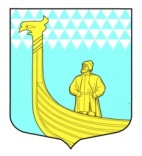 СОВЕТ ДЕПУТАТОВМУНИЦИПАЛЬНОГО ОБРАЗОВАНИЯВЫНДИНООСТРОВСКОЕ  СЕЛЬСКОЕ ПОСЕЛЕНИЕВОЛХОВСКОГО  МУНИЦИПАЛЬНОГО РАЙОНАЛЕНИНГРАДСКОЙ  ОБЛАСТИтретьего созывапроект Р Е Ш Е  Н И Еот  «___» января 2016 года                                                                  №    Об утверждении структуры администрации муниципального образования Вындиноостровское сельское поселение Волховского муниципального района Ленинградской области 	В соответствии с п. 8 ст. 37 Федерального закона от 06.10.2003 г. №131-Ф3 «Об общих принципах организации местного самоуправления в Российской Федерации», ст. 24 Устава МО Вындиноостровское сельское поселение поселения Волховского района Ленинградской области, руководствуясь Областным законом Ленинградской области №116-оз от 13.10.2006 года «О наделении органов местного самоуправления муниципальных образований Ленинградской области отдельными государственными полномочиями Ленинградской области в сфере административных правоотношений», совет депутатов  РЕШИЛ:1.Утвердить структуру администрации МО Вындиноостровское сельское поселение Волховского района Ленинградской области согласно приложению.2.Решение совета депутатов МО Вындиноостровское сельское поселение Волховского района Ленинградской области от 29.05.2013 г. № 26 «Об утверждении структуры администрации МО Вындиноостровское сельское поселение» признать утратившим силу.            3. Настоящее решение вступает в силу с даты  подписания  и распространяется на правоотношения возникшие с 1 января 2016 года .4.Опубликовать настоящее решение в официальном печатном издании газете «Волховские Огни» и разместить настоящее решение на официальном сайте администрации муниципального образования  Вындиноостровское сельское поселение Волховского муниципального района  Ленинградской области (www.vindinostrov.ru).  	5. Контроль за исполнением решения оставляю за собой.Глава муниципального образования                                                                        Вындиноостровское сельское поселение                                      А.Сенюшкинутвержденарешением совета депутатовМО Вындиноостровское сельское поселение от «___» января 2016 года №___приложение
Глава администрации МО Вындиноостровское сельское поселениеВедущий специалист- секретарь административной комиссииВедущий специалист по управлению муниципальным хозяйством, контролю и муниципальному заказуВедущий специалист-главный бухгалтерспециалист по организационно-правовой работе и делопроизводствуспециалист по муниципальному учету, налогам и работе с населениемСпециалист – бухгалтер, экономист